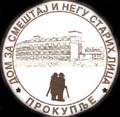 Дом за смештај и негу старих лица „Прокупље“                                                                                                                      Адреса: Арсенија Чарнојевића 51, 18400 Прокупље                                           ЖР:84022066755; ПИБ:100413582; МБ:07345925; Шифра делатности:87.30 Тел. 027/321-344; Факс – 027/329-517; Email:prokupljedsn@minrzs.gov.rsНа основу чл.63 став 2 и 3 Закона о јавним набавкама (СлГласник РС“ бр.124/2012) Комисија за јавну набавку даје следећи одговор понуђача, поводом захтева  од  17.11.2014 год, примљено код наручиоца путем електронске поште, Комисија за јавну набавку даје следећи одговор:ПИТАЊЕ: Поштовани, у конкурсној документацији се тражи постељина у три боје тежине 180гр/м2  и скупљање до 2%. Таква тканина  се углавном ради у белој боји. Бојена платна  уколико нису хирушка на тржишту се налазе у тежини 140гр/м2.ОДГОВОР НА ПИТАЊЕПрихватамо Вашу сугестију  и мењамо конкурсну документацију у делу  Предрачун за набавку постељина страна 18 . Комисија за јавну набавку